INDICAÇÃO Nº 4143/2017Indica ao Poder Executivo Municipal a limpeza, capinação, retirada de mato, da área publica, a Rua Jose Nazato, Bairro Nova Conquista, neste município.Excelentíssimo Senhor Prefeito Municipal,Nos termos do Art. 108 do Regimento Interno desta Casa de Leis, dirijo-me a Vossa Excelência para solicitar, por intermédio do Setor competente, que seja realizada limpeza, capinação, retirada de mato, da área Publica, localizada a Rua Jose Nazato, Bairro Nova Conquista, neste município. Justificativa:Conforme solicitado pelos moradores daquele bairro, e verificando “in loco”, constatamos que a área Pública em toda a sua extensão, está com muito mato alto, razão disso impedindo de ser frequentada pelos moradores locais e de bairros vizinhos. Os moradores vizinhos da área publica,  estão com receio de bichos peçonhentos, onde invadem a suas residências, podendo os moradores ser atingido (picados). Plenário “Dr. Tancredo Neves”, em 25 de Abril de 2017.                          Paulo Cesar MonaroPaulo Monaro-Vereador Líder Solidariedade-                                                                          Fotos do local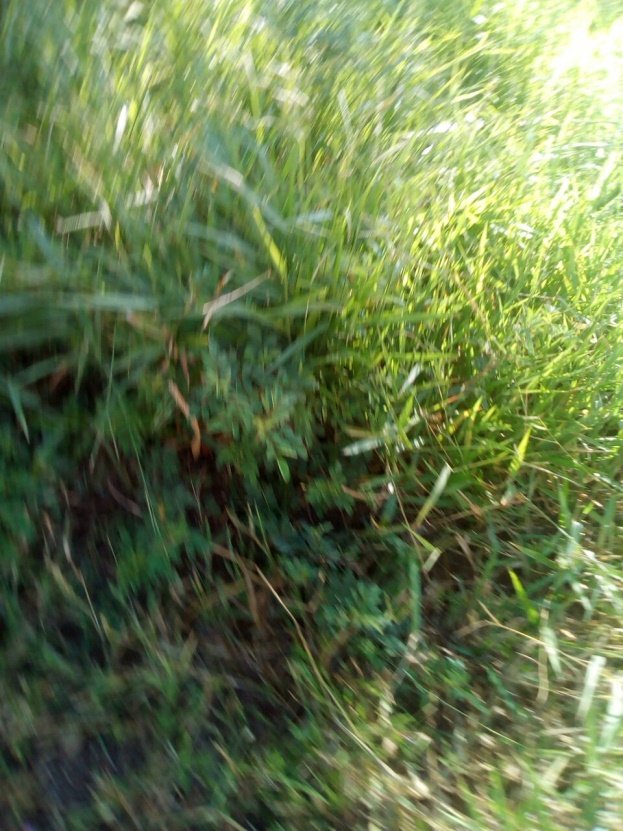 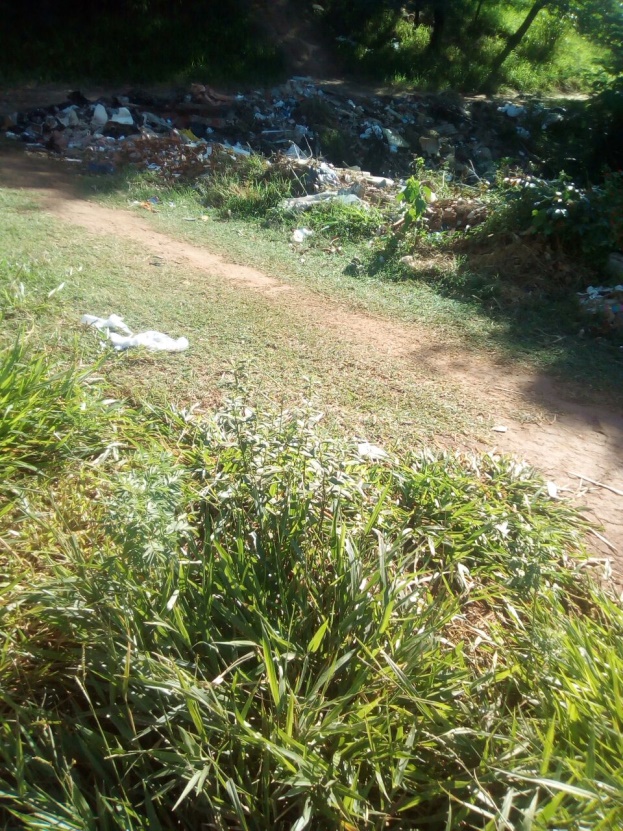 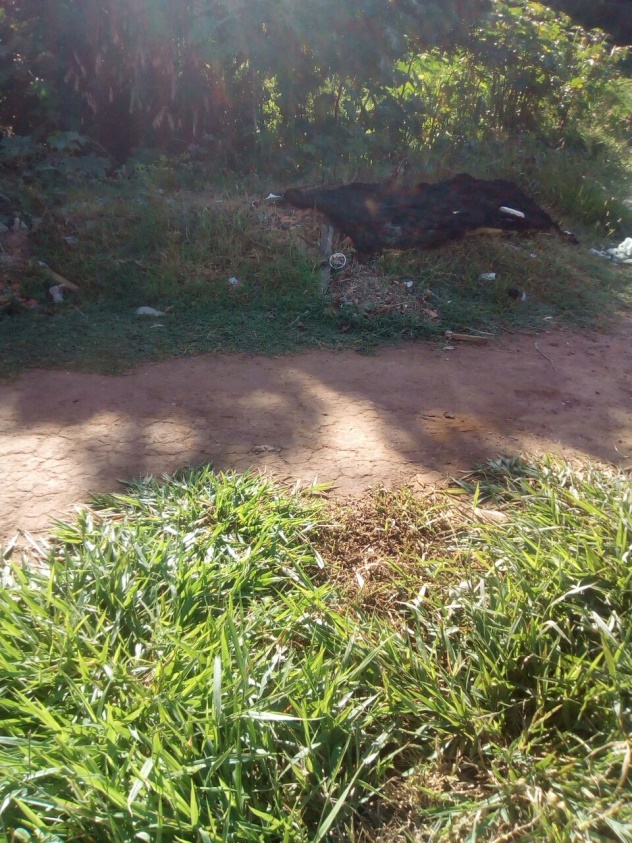 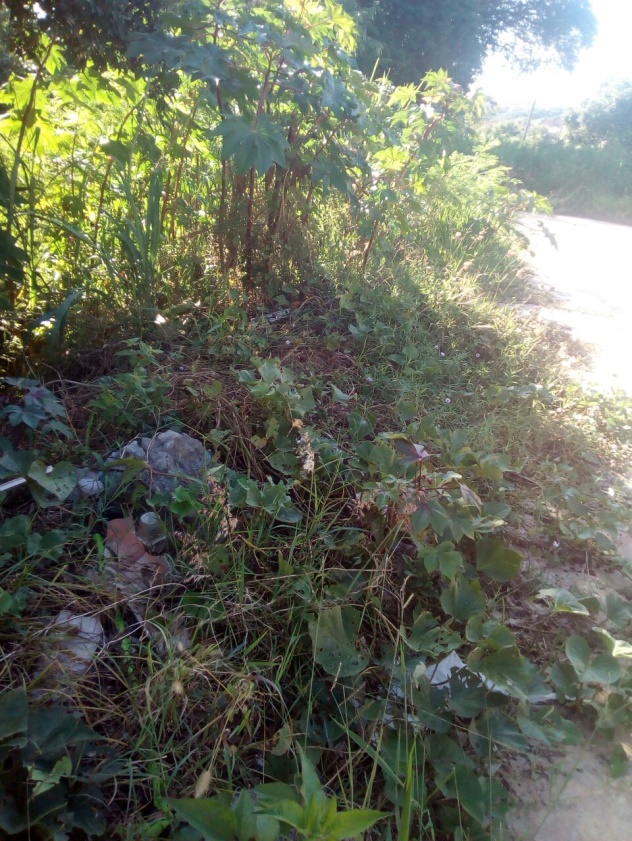 